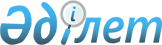 О внесении дополнения в постановление Правительства Республики Казахстан от 21 января 2012 года № 148 "Об утверждении Правил въезда и пребывания иммигрантов в Республике Казахстан, а также их выезда из Республики Казахстан и Правил осуществления миграционного контроля, а также учета иностранцев и лиц без гражданства, незаконно пересекающих Государственную границу Республики Казахстан, незаконно пребывающих на территории Республики Казахстан, а также лиц, которым запрещен въезд на территорию Республики Казахстан"Постановление Правительства Республики Казахстан от 7 июня 2017 года № 348.
      Примечание РЦПИ!
Порядок введения в действие настоящего постановления см. п.2.
      Правительство Республики Казахстан ПОСТАНОВЛЯЕТ: 
      1. Внести в постановление Правительства Республики Казахстан от 21 января 2012 года № 148 "Об утверждении Правил въезда и пребывания иммигрантов в Республике Казахстан, а также их выезда из Республики Казахстан и Правил осуществления миграционного контроля, а также учета иностранцев и лиц без гражданства, незаконно пересекающих Государственную границу Республики Казахстан, незаконно пребывающих на территории Республики Казахстан, а также лиц, которым запрещен въезд на территорию Республики Казахстан" (САПП Республики Казахстан, 2012 г., № 29, ст. 388) следующее дополнение:
      Правила въезда и пребывания иммигрантов в Республике Казахстан, а также их выезда из Республики Казахстан, утвержденные указанным постановлением:
      дополнить пунктом 26-1 следующего содержания:
      "26-1. Для граждан Китайской Народной Республики (далее - КНР), следующих транзитом через международные аэропорты городов Астаны и Алматы, действует семидесяти двухчасовой безвизовый режим въезда, пребывания и выезда из Республики Казахстан в период с 00.00 часов 9 июня до 23.59 часов 12 сентября 2017 года.
      Семидесяти двухчасовой безвизовый режим, предусмотренный настоящим пунктом, действует для граждан КНР, следующих транзитом казахстанскими авиакомпаниями в третьи страны через международные аэропорты городов Астаны и Алматы, при наличии действующих авиабилетов казахстанских авиакомпаний.
      Граждане КНР, использующие семидесяти двухчасовой безвизовый режим, регистрируются Пограничной службой Комитета национальной безопасности Республики Казахстан в пунктах пропуска через Государственную границу Республики Казахстан, которым выдаются миграционные карточки с указанием времени пересечения Государственной границы Республики Казахстан.
      Казахстанские авиакомпании представляют список граждан КНР, следующих транзитом и использующих семидесяти двухчасовой безвизовый режим, в Пограничную службу Комитета национальной безопасности Республики Казахстан до прибытия рейса в международные аэропорты городов Астаны и Алматы.".
      2. Настоящее постановление вводится в действие с 9 июня 2017 года, действует до 23:59 часов 12 сентября 2017 года и подлежит официальному опубликованию.
					© 2012. РГП на ПХВ «Институт законодательства и правовой информации Республики Казахстан» Министерства юстиции Республики Казахстан
				
      Премьер-Министр
Республики Казахстан 

Б. Сагинтаев
